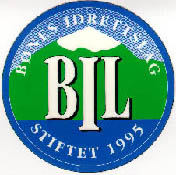 Innkalling til årsmøte i Bønes Idrettslag, torsdag 21. mars 2012 kl. 19.30 i klubbhusetDagsorden:Sak 1:	Godkjenning av innkalling og dagsordenSak 2:	Valg av dirigent og referentSak 3:	Informasjon angående sportslig satsing på håndball og 			fotball.Sak 4:	Årsmeldinger, hovedlag, fotball, håndball og idrettsskoleSak 5:	Regnskap for 2012Sak 6:	Budsjett for 2013Sak 7:	ValgSak 8:	Innkomne forslagForslag til årsmøtet må være innsendt til hovedstyret -  post@bonesil.no - senest søndag 10. mars.Sakspapirer blir lagt ut på nettsiden og varslet om på mail senest en uke før årsmøtet.